TP-LINK 2020届秋季校园招聘西南交通大学专场TP-LINK简介普联技术有限公司（以下简称"TP-LINK"）是全球领先的网络通讯设备供应商。自1996年成立以来，始终坚持自主研发、自主制造、自主营销，致力于为大众提供最便利的本地局域网络互联和Internet接入手段，为大众在生活、工作、娱乐上日益增长的网络使用需求，提供高品质、高性能价格比的全面设备解决方案。TP-LINK产品涵盖以太网、无线局域网、宽带接入、电力线通信、安防监控，在既有的传输、交换、路由等主要核心领域外，正大力扩展智能家居、智能楼宇、人工智能、云计算、边缘计算、数据存储、网络安全、工业互联网等领域，为更广泛的用户提供系统化的设备、解决方案和整体服务。公司总部位于中国深圳，在北京、上海、广州等21个中心城市设有销售和服务中心，并在44个国家和地区分别设立了海外直属子公司或代表处，产品已应用于全球170多个国家。TP-LINK关键词【智慧大平台】智慧未来：我们拥有完善的研发体系，始终坚持自主研发，对新兴技术有独到的见解，追求高效、稳定、品质，致力于打造最优秀的网络产品、解决方案和服务。不止无线：我们的Wi-Fi不仅活跃于全球市场和企业级市场，企业网领域也正成长为具备完整组网能力的产品线。同时，我们开始尝试工业互联网领域更多专业细分产品，并逐步走向AI、边缘计算、云存储、云计算等领域，大力丰富智能控制产品线，致力为客户提供更好的“产品+方案+服务”。广阔视野：TP-LINK拥有4大研发基地，21个大陆业务办事处，40+个海外子公司，产品应用于170+个国家。而我们不囿于数据传输领域的领先者，更乐意迈入数据获取、数据传输、数据存储、数据应用的全领域竞争当中。心不凡，志高远。我们需要有才华肯拼博的你，加入我们，共同踏入这个时代。【薪福有保障】更好的薪酬，配上更好的你：具有竞争力的薪酬加上年度调薪、丰厚年终奖、五险一金和重疾险，还有年休假工龄假，让你可以既有面包也有诗和远方；守护你，不仅是成就更是责任：人才安居补贴、深圳户口、免费班车、免费过渡住宿、免费体检、餐补、结婚红包、过节费加过节礼品，让你即使身在他乡亦如家乡；你的未来，普联携手相伴：一对一带教制度、普联大学、专利奖、有才奖、给力奖、体育活动、旅游加各类活动经费，让你可以骄傲地说，“我来自TP，我将去往更好的未来。”【简单好氛围】平实做事：低调踏实是TP人特有的品质，在这里，从不炒作，极少公关，没有水军。一旦下定决心，我们便大方地勇往直前。纯净为人：在这里，关系简单、沟通顺畅、效率奇高，职场关系so easy。不用分心，只需要享受在工作中的充实与温暖。宣讲行程请同学们关注TP-LINK在成都的招聘行程，就近参加宣讲会：时间： 09月11日14:00             地点：四川大学望江校区基础教学楼C102       09月11日19:00                   电子科技大学清水河校区品学楼B104应聘TP-LINK我们需要你：2020届毕业生如何加入我们：网申/现场投递 → 笔试 → 面试 → 座谈 → 签订协议网申时间：即日起 —— 9月15日晚上23:00截止现场投递：宣讲会当天非研发类岗位可接收纸质版简历。笔试环节：只针对部分岗位。面试流程：面试流程根据职位不同会有一定差异。 应聘方式：网申地址：http://hr.tp-link.com.cn（每人仅能申请1个职位）TP-LINK在招职位心不凡，志高远，TP-LINK等你一起共创未来。TP-LINK在 西南交通大学 的招聘职位如下： 了解更多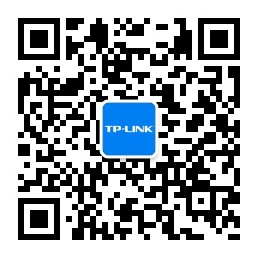 TP-LINK校招公众号：TP-LINK校园招聘TP-LINK校招咨询邮箱：campus@tp-link.com.cn（该邮箱不接收简历投递）欢迎浏览TP-LINK官方网站：http://www.tp-link.com.cn/类别类别招聘职位学历专业要求工作地点研发类软件软件工程师（深圳）本科及以上电子、通信、计算机、网络工程、软件工程等相关专业深圳研发类软件算法工程师（深圳）本科及以上计算机、通信、信息安全、图像处理、数学、信号处理、模式识别、光学仪器等相关专业深圳研发类软件云计算开发工程师（深圳）本科及以上计算机、软件工程、通信工程、电子工程等相关专业深圳研发类软件图像调优工程师（深圳）本科及以上计算机、模式识别、信号处理、应用数学等相关专业深圳研发类软件IT软件工程师本科及以上计算机等相关专业深圳研发类硬件系统设计硬件工程师（深圳）本科及以上通信等理工类相关专业深圳研发类硬件射频工程师（深圳）本科及以上微波、无线电、电子、通信等相关专业深圳研发类硬件天线工程师本科及以上电磁场、微波、通信等相关专业深圳研发类硬件电子元器件工程师本科及以上电子等相关专业深圳研发类硬件电磁兼容与安全工程师本科及以上电子、电气、电磁场等相关专业深圳研发类硬件PCB设计工程师（深圳）本科及以上通信、电子、计算机等相关专业深圳研发类测试系统测试工程师（深圳）本科及以上电子、通信、计算机、网络工程等相关专业深圳研发类测试云计算测试工程师本科及以上计算机、软件工程等相关专业深圳研发类测试产品测试工程师（深圳）本科及以上电子、通信、计算机、网络工程等相关专业深圳研发类运维云平台运维工程师本科及以上计算机、软件工程、通信工程、电子工程等相关专业深圳研发类运维网络优化与维护工程师本科及以上计算机等相关专业深圳研发类运维IT安全工程师本科及以上计算机、信息安全等相关专业深圳研发类实验室实验室管理工程师本科及以上仪器仪表、网络工程等理工类相关专业深圳研发类流程管理需求分析工程师本科及以上计算机、信息管理、信息系统、企业管理等相关专业深圳研发类流程管理商务认证工程师本科及以上理工类相关专业深圳研发类流程管理项目管理工程师本科及以上专业不限深圳研发类流程管理产品数据管理工程师（深圳）本科专业不限，理工类优先深圳国际业务类业务海外营销专员本科/硕士专业不限，理工类优先海外，统一分配制造类制造类质量工程师本科/硕士材料、机电、化学、物理、电子、金属、测控等理工类相关专业深圳/珠海/东莞供应链管理类供应链计划类生产计划专员本科/硕士专业不限深圳/珠海/东莞供应链管理类供应链计划类物料控制专员本科/硕士专业不限深圳/珠海/东莞供应链管理类供应链计划类数据分析专员本科/硕士专业不限深圳应聘须知： 
1、2020届秋季计划在全国共招聘1517人，招聘职位以上表为准。
2、请登录公司招聘页面：http://hr.tp-link.com.cn 查询并申请职位；每人只允许申请一个职位，因此请慎重选择职位。
3、已有成绩单的同学，投递简历时请务必附上成绩单复印件。应聘须知： 
1、2020届秋季计划在全国共招聘1517人，招聘职位以上表为准。
2、请登录公司招聘页面：http://hr.tp-link.com.cn 查询并申请职位；每人只允许申请一个职位，因此请慎重选择职位。
3、已有成绩单的同学，投递简历时请务必附上成绩单复印件。应聘须知： 
1、2020届秋季计划在全国共招聘1517人，招聘职位以上表为准。
2、请登录公司招聘页面：http://hr.tp-link.com.cn 查询并申请职位；每人只允许申请一个职位，因此请慎重选择职位。
3、已有成绩单的同学，投递简历时请务必附上成绩单复印件。应聘须知： 
1、2020届秋季计划在全国共招聘1517人，招聘职位以上表为准。
2、请登录公司招聘页面：http://hr.tp-link.com.cn 查询并申请职位；每人只允许申请一个职位，因此请慎重选择职位。
3、已有成绩单的同学，投递简历时请务必附上成绩单复印件。应聘须知： 
1、2020届秋季计划在全国共招聘1517人，招聘职位以上表为准。
2、请登录公司招聘页面：http://hr.tp-link.com.cn 查询并申请职位；每人只允许申请一个职位，因此请慎重选择职位。
3、已有成绩单的同学，投递简历时请务必附上成绩单复印件。应聘须知： 
1、2020届秋季计划在全国共招聘1517人，招聘职位以上表为准。
2、请登录公司招聘页面：http://hr.tp-link.com.cn 查询并申请职位；每人只允许申请一个职位，因此请慎重选择职位。
3、已有成绩单的同学，投递简历时请务必附上成绩单复印件。